Наука для каждого: смоленский фотоблогер открыл для себя «зеленую энергетику» Информационный центр по атомной энергии Смоленска (ИЦАЭ) в рамках проекта «Наука для каждого: сделано у нас» в  очередной раз организовал экскурсию на Смоленскую АЭС для фотоблогера Дениса Максимова, который работает над проектом «Смоленщина производственная».В мае этого года Денис уже побывал на АЭС и прошел по традиционному экскурсионному маршруту: реакторный и турбинный залы, главный циркуляционный насос и другие подразделения. В этот раз специалисты АЭС провели для блогера экскурсию на  полигон промышленных отходов, очистные сооружения Смоленской АЭС и в лаборатории внешнего радиационного контроля. «Я приехал сюда еще раз, потому что мне захотелось узнать подробнее, как устроена атомная станция. Я получил ответы на важные вопросы – о влиянии атомной станции на экологию региона и о ее безопасности.  Я не специалист в области экологии, поэтому для меня было важно выянсить, как атомная станция влияет на экологию региона. Сотрудники АЭС объяснили мне доступным языком, что проиходит во время работы атомной станции и действительно ли это безопасно. И я в очередной раз убедился в безопасносной работе такого производства и профессиональном отношении работников к тому, что они делают», – поделился своим мнение Денис Максимов. 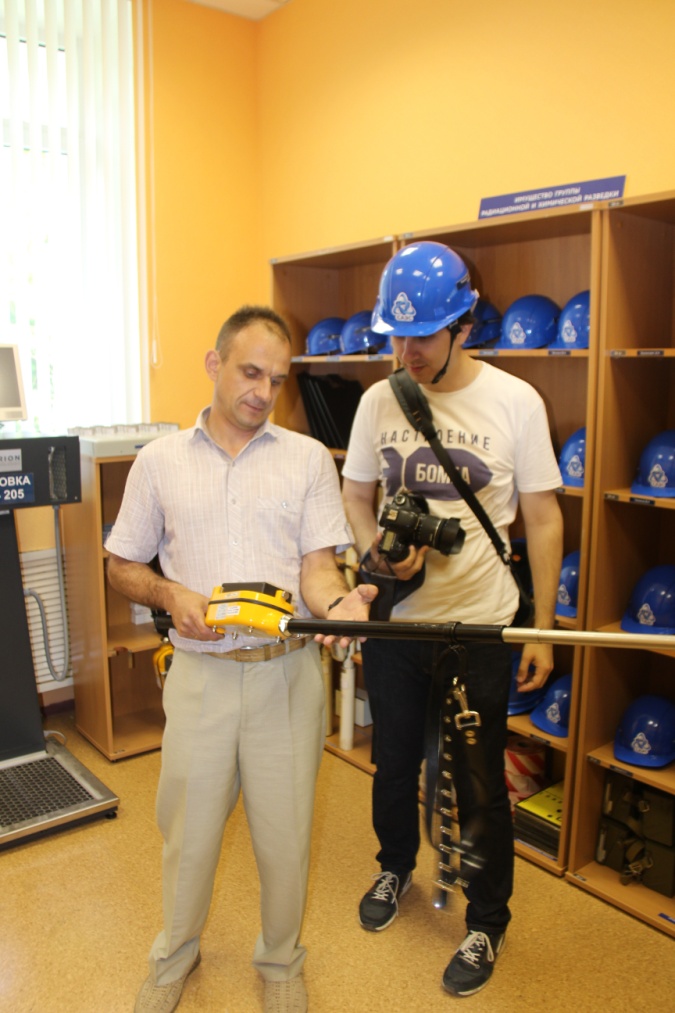 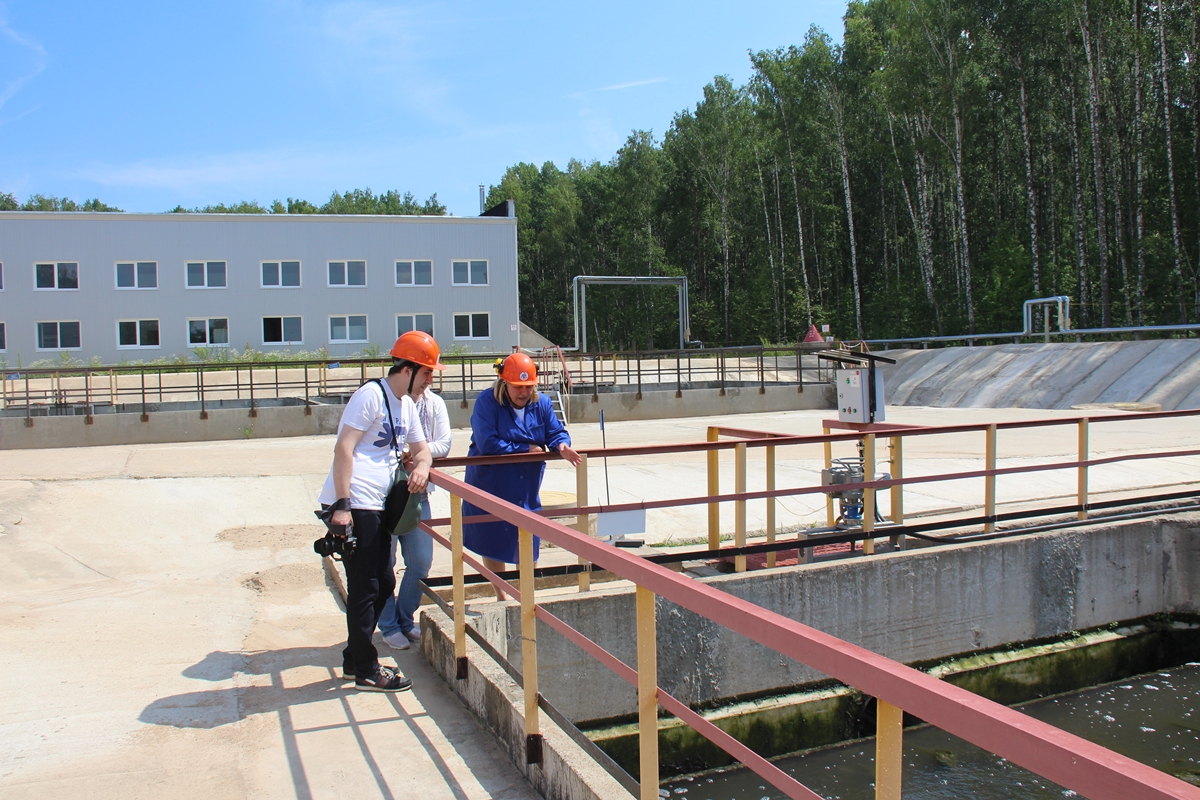 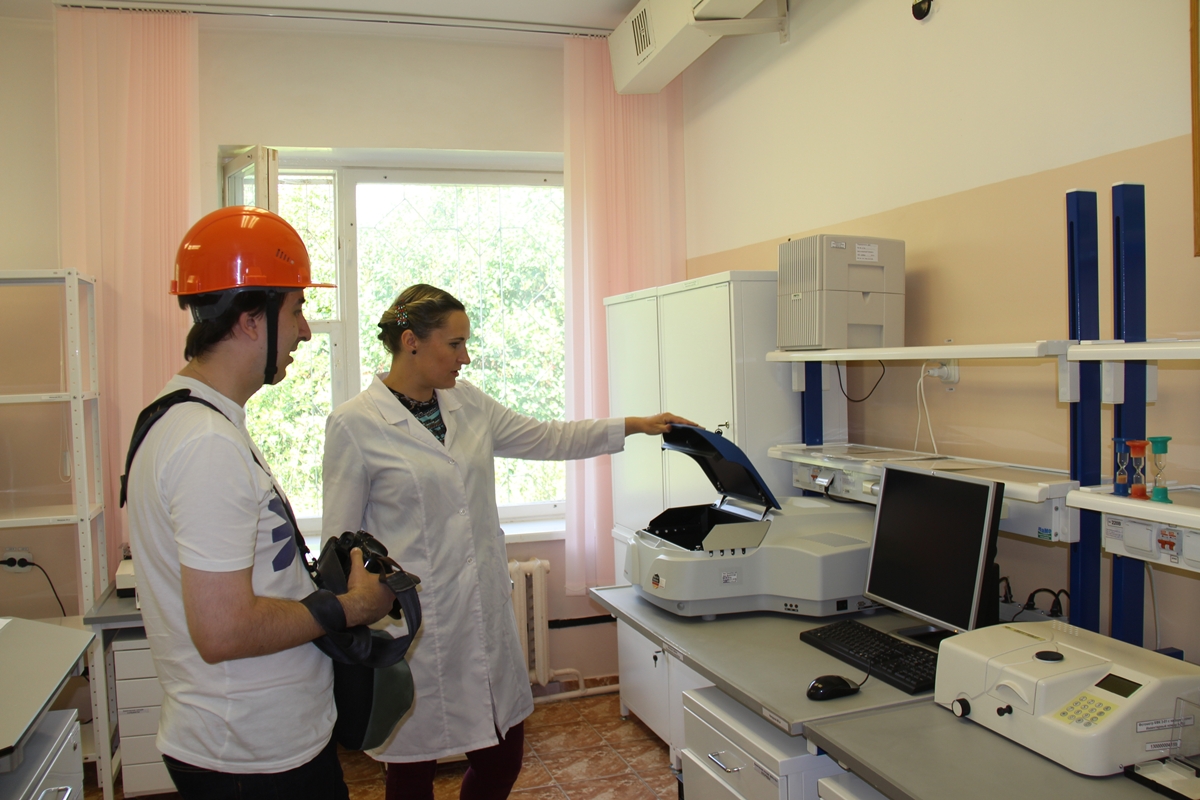 